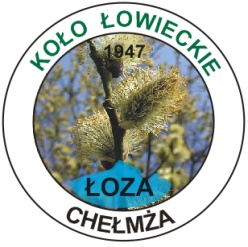 KOŁO ŁOWIECKIE „ŁOZA” w CHEŁMŻY87-140 Chełmża, ul. Trakt 29, tel. (0-56) 675-87-69                                                                                                                                           Chełmża, dnia 14 październik 2020r.                                                                                                    Urząd Gminy Chełmża                                                                                                 Urząd Gminy Kijewo Królewskie                                                                                                 Urząd Gminy Łubianka                                                                                                 Urząd Gminy Papowo Biskupie                                                                                                 Urząd Gminy Unisław                                                                                                                                                    P L A N    P O L O W A Ń  NA  SEZON   2020/202107.11.2020r. - 9.00 - polowanie Hubertowskie - teren Koła - prowadzący  Stanisław Antkowiak                                                                                                                                                  22.11.2020r., - 9.00 - teren Koła - prowadzący Stanisław Antkowiak06.12.2020r., - 7.30 - teren Koła - prowadzący Stanisław Antkowiak, Mateusz Zduński12.12.2020r., - 7.30 - teren Koła - prowadzący  Stanisław Antkowiak, Mateusz Zduński19.12.2020r., -  9.00 - teren Koła - polowanie Wigilijne - prowadzący Krzysztof Zduński03.01.2021r., -  9.00 - teren ochronny - prowadzący Józef Gniadek            16.01.2021r., -  9.00 - teren Koła - prowadzący GrupowiPolowanie może się nie odbyć, z uwagi na sytuację epidemiologiczną lub niesprzyjające warunki atmosferyczne.Zbiórki odbywać się będą w Głuchowie nad jeziorem.                                                                                                                                            Sekretarz  Koła                                                                                                                                                                    Ferdynand KaliszNumer rachunku bankowego  67 9484 1017 0200 0273 2002 0001                          REGON – 870 31 22 95, NIP – 879 18 48 96                                